Judul Mata Kuliah	:    Analisa Laporan Keuangan.	.	Semester :  III		Sks : 3	 	Kode:  32011Dosen/Team Teaching  	:	1.Nurul Hidayah, SE,Ak,MSi,CA 		5. Sri Arini, SPd, MM			2.Dr Dewi A Faisol, Ak,ME,CA                 4.Dr. Augustina ,MSi		3.Iwan Firdaus, SE, MMDiskripsi Mata Kuliah 	:    Mata kuliah Analisa Laporan Keuangan merupakan mata kuliah inti yang memberikan gambaran tentang tehnik menganalisa laporan keuangan dengan pendekatan horizontal dan vertical, menganalisa rasio keuangan, menggunakan dupont analisis dan analisa kebangkrutan perusahaan.Kompetensi                  	:     Agar mahasiswa memahami bagaimana seharusnya menganalisa laporan keuangan dengan tehnik-tehnik yang baik dan benar serta dapat menyimpulkan hasil analisis laporan keuangan tersebut.Pokok Bahasan		:   Analisa Trend, Analisa horizontal dan Vertikal, Analisa dupont, Analisa Laba Rugi, Neraca dan Arus Kas,			    Serta Analisa Kebangkrutan Perusahaan`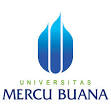 RANCANGAN PEMBELAJARANPROGRAM STUDI S1 AKUNTANSIFAKULTAS EKONOMI  DAN  BISNIS QNo. Dokumen12-2-2-2.03.00Tgl. Efektif01 Maret 2014TATAPMUKAKEKEMAMPUAN AKHIR YANG DIHARAPKANBAHAN KAJIANBENTUKPEMBELAJARANKRITERIAPENILAIANBOBOTNILAI(1)(2)(3)(4)(5)(6)1Memahami dan mensepakati   kontrak kuliah.Menjelaskan dan mepresentasikan Laporan Keuangan, lingkungan pelaporan dan pihak-pihak yang berkepentingan terhadap laporan keuanganAturan perkuliahan standar penilaian Tujuan analisis laporan  keuanganLaporan keuangan pokokKomponen laporan keuanganPihak-pihak pemakai laporan keuanganCeramahDiskusi kelasMencari informasi laporan keuangan yang dipublikasikan2Kemampuan mengidentifikasi perbedaan alat-alat analisis laporan keuanganJenis-jenis alat analisis laporan keuanganCeramahDiskusi kelas3Melakukan perhitungan analisa komparatif dan analisa commonsize dan menginterpretasikannyaAnalisa perubahan dari tahun  ketahunAnalisa trend/angka indeksAnalisa common sizeCeramahLatihan soalMengerjakan dg benar analisa  perubahan, trend/ angka indeks dan analisa common size4%4Menganalisis ratio likuiditas, solvabilitas, aktivitas, dan profitabilitas dan menginterpretasi- kannyaRatio likuiditasRatio SolvabilitasRatio AktivitasRatio profitbilitasCeramahLatihan soalMelakukan dg benar analisa ratio likuiditas, solvabilitas, aktivitas dan profitabilitas4%5Menganalisa ratio pertumbuhan, pemakaian system dupont  dan melakukan analisa ratio secara komprehensiveRatio pertumbuhanAnalisis DupontAnalisa Ratio ComprehensiveCeramahLatihan soalMengerjakan dg benar analisa ratio secara komprehensive4%6menganalisis laporan keuangan dg Cross  sectionAnalisa rata-rata industri dan perbandingan antar industriCeramahDiskusi kelasMencari informasi perbandingan antar industriMelakukan dg benar  analisa perbandingan antar industri4%7Melakukan Analisis ProspektifProyeksi Laporan KeuanganCeramahLatihan soalMelakukan dg benar  proyeksi laporan keuangan4%